Drodzy uczniowie! Proszę zapisać temat w zeszycie:Rozwiązujemy chemografy.Na dzisiejszej lekcji będziemy ćwiczyć pisanie równań reakcji chemicznych. Wysyłam Wam trzy chemografy. Spróbujcie napisać 16 równań reakcji. Dobierzcie współczynniki stechiometryczne. Pisaliśmy je realizując tematy lekcji z chemii organicznej. Powodzenia:)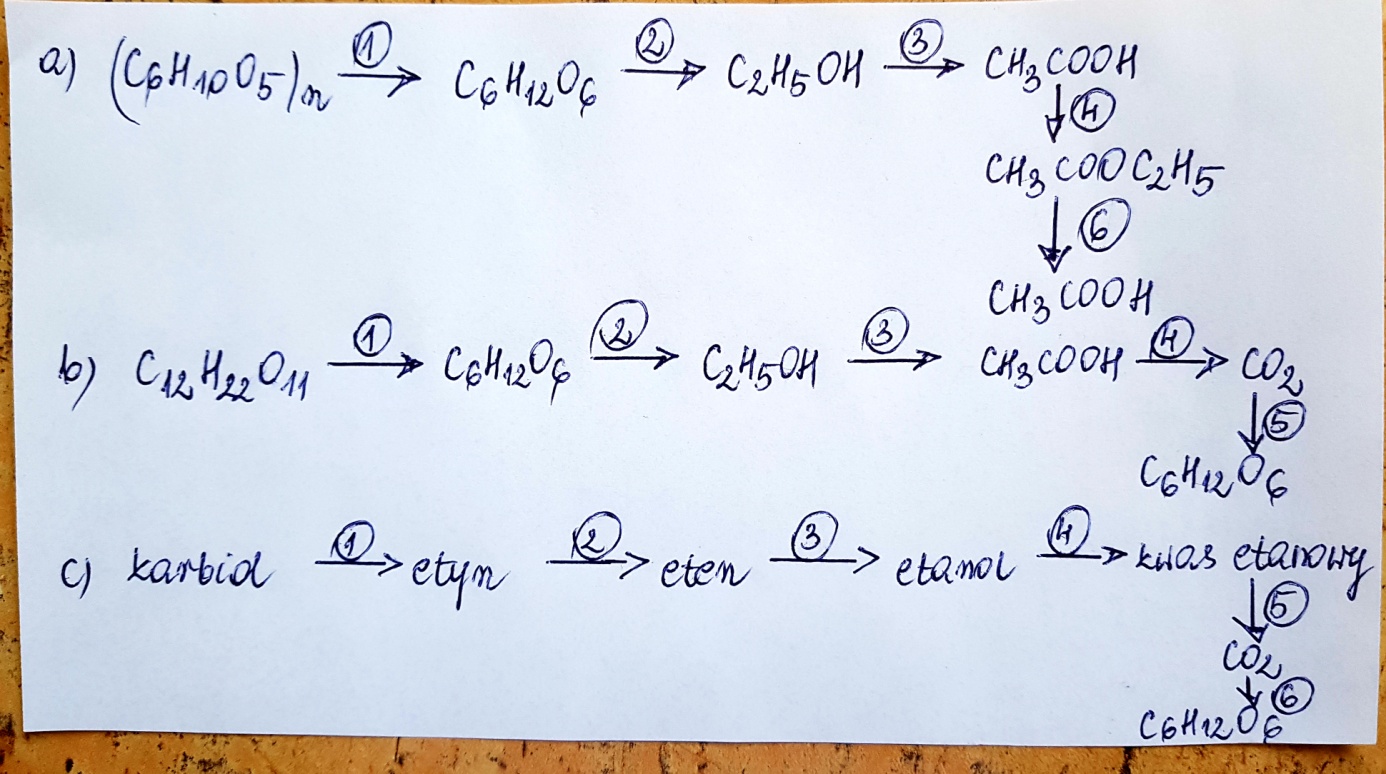 